ПАМЯТКА ДЛЯ ПАЦИЕНТА РЕАБИЛИТАЦИЯ ПРИ ОСТЕОХОНДРОЗЕ ПОЗВОНОЧНИКАОстеохондроз позвоночника – хроническое заболевание, в основе которого лежат дегенеративно-дистрофические изменения межпозвонкового диска с последующим вовлечением в процесс смежных позвонков, межпозвонковых суставов и связок позвоночника.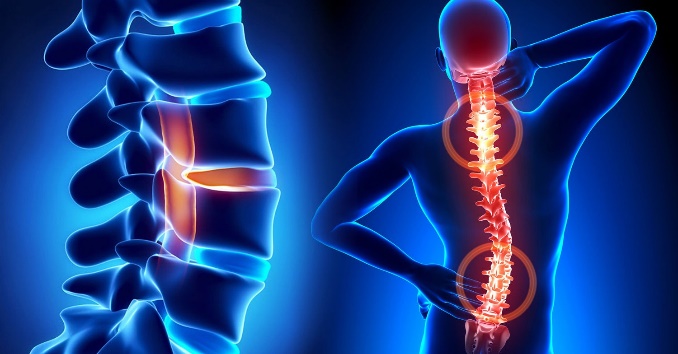 СимптомыБоль, которая может возникать в шее, плечах, пояснице и даже в ребрах.Ощущение скованности в спине и пояснице.Онемение конечностей.Спазмы мышц или ощущение слабости в них.Озноб и ломота в теле.Повышенная утомляемость.Головокружения и головные боли, спровоцированные защемлением нервных окончаний.Причинами, провоцирующими развитие остеохондроза, являются:Повышенная нагрузка на позвоночник, к примеру, поднятие тяжелых предметовГенетическая склонностьТравматические повреждения позвоночника в анамнезеВрожденные аномалии позвоночного столбаИнфекционные заболеванияСтарение организма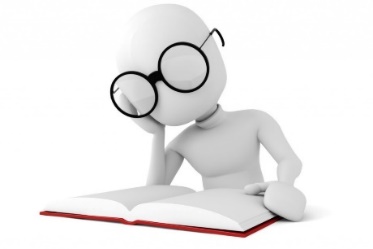 ПлоскостопиеНарушения осанкиОжирение, метаболические расстройстваОсложнения:Грыжи межпозвоночных дисков.Протрузии.Кифоз.Радикулит.Солевые отложения в межпозвонковом пространстве инсульты спинного мозга.Параличи нижних конечностей .Атрофия мышц.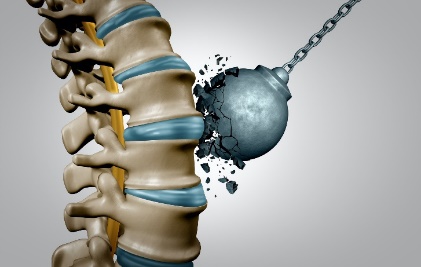 РеабилитацияМедикаментозная терапияОперации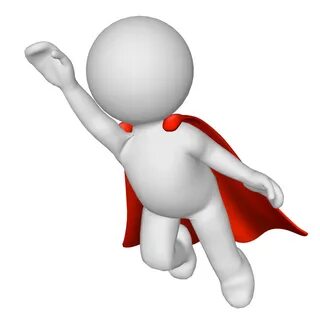 Лечебная физкультураФизиолечениеУпражнения и физиолечение являются очень важной частью в реабилитации при остеохондрозе позвоночника!Упражнения.Надавите лбом на ладонь и напрягите мышцы шеи. Упражнение выполните 3 раза по 7 секунд. Затем на ладонь надавите затылком также 3 раза по 7 секунд.Напрягая мышцы шеи, надавите левым виском на левую ладонь (3 раза по 7 секунд), а затем правым виском надавите на правую ладонь (3 раза по 7 секунд).Голову слегка запрокиньте назад. Преодолевая сопротивление напряженных мышц шеи, прижмите подбородок к яремной ямке. Выполните упражнение не менее 5 раз.Голову и плечи держите прямо. Медленно поверните голову максимально вправо (5 раз). Столько же раз выполните движение влево.Подбородок опустите к шее. Поверните голову сначала 5 раз вправо, а затем 5 раз влево.Голову запрокиньте назад. Постарайтесь коснуться правым ухом правого плеча (5 раз). Выполните это же движение, стараясь левым ухом коснуться левого плеча (5 раз).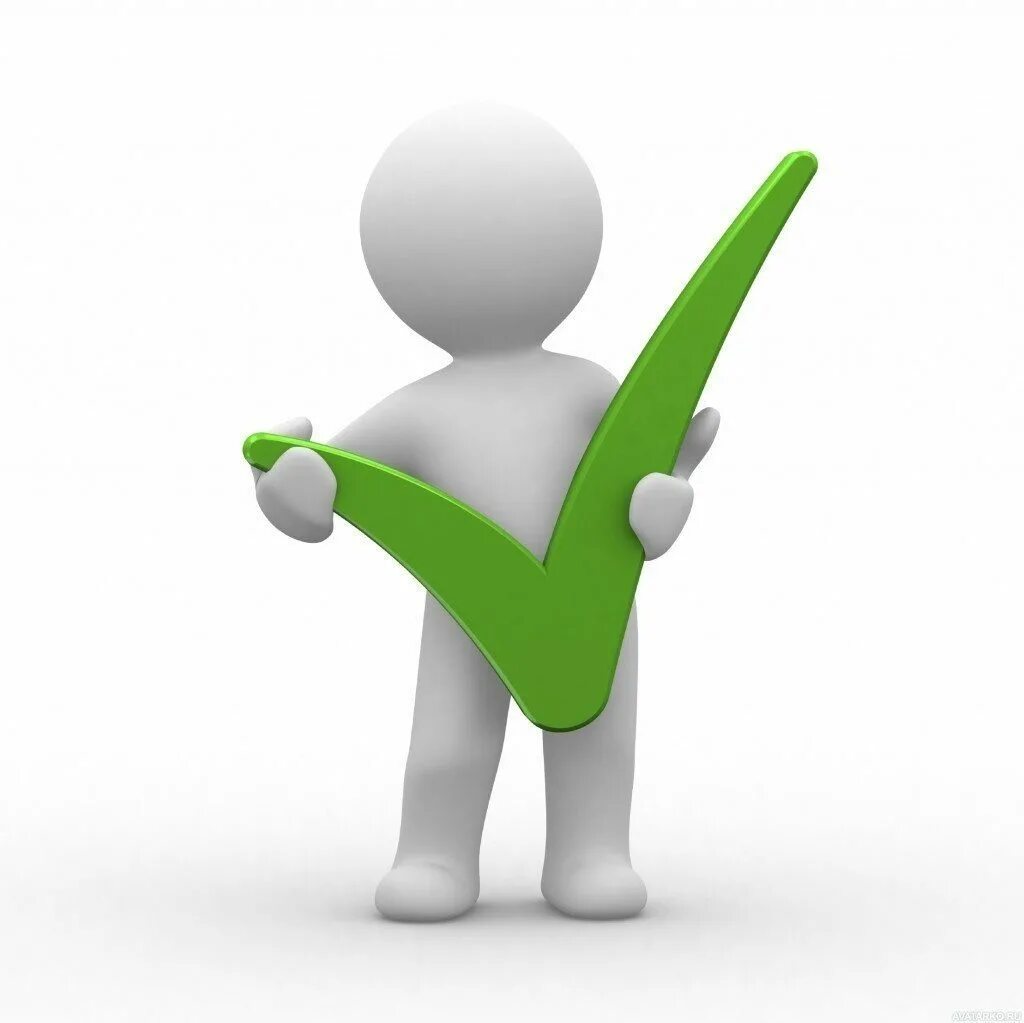 Эти упражнения рекомендуется включать в утреннюю гигиеническую гимнастику, а также выполнять их в течение рабочего дня. Делать их можно и сидя и стоя. Однако совершать круговые вращательные движения головой нельзя ни в коем случае. Это может привести к травме.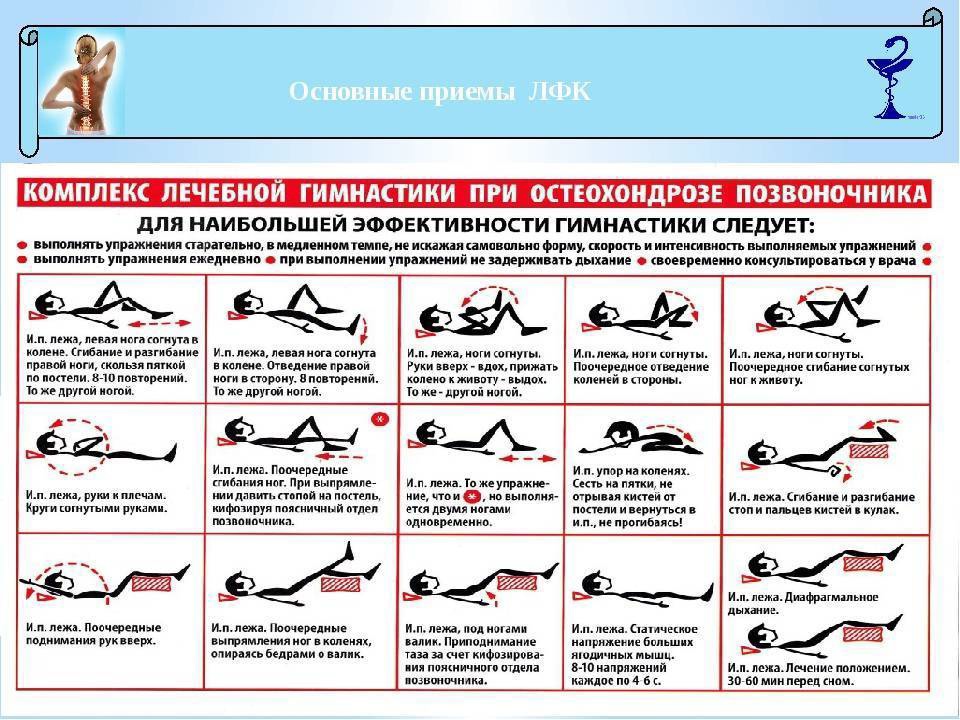 Физиотерапия.По назначению врача и при отсутсвии противопоказанийУльтрафиолетовое излучение  воздействие на поврежденные участки лазером.Вибрационный метод, который включает в себя массаж и звуковые волны   Направление потока электрических импульсов   Использование грязевых ванн Применение звуковых волн (электротерапия, диадинометрия, лекарственный электрофорез, вибротерапия, бальнеотерапия, магнитотерапия, иглоукалование, ультрафонофорез,  дарсонвализация).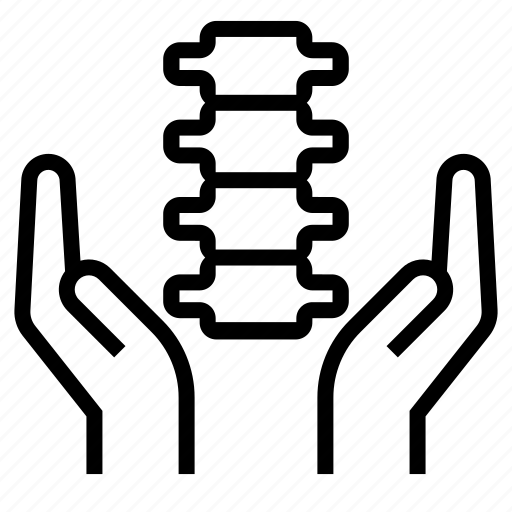 Выполнила: Бабина Оля 317гр.